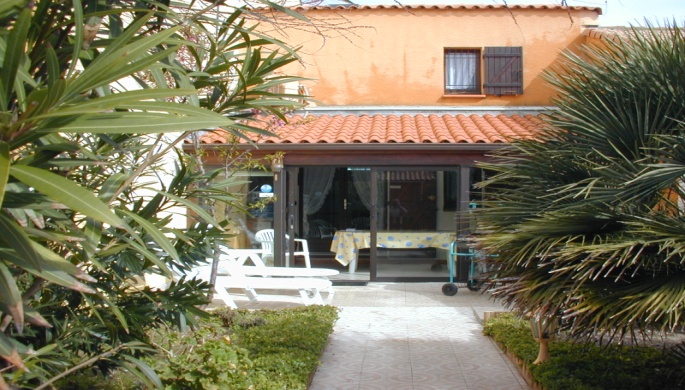                            Madame, Monsieur , chers Habitués       Séjour  au 19 les yoles  rue de la Mayrale 11370 port LeucatePetits rappelsLe n° de portable de Jean Michel est :0647136110  veuillez le contacter pour le prévenir de votre heure d’arrivée ,d’un retard ,ou autre si J-M n’est pas présent lors de votre arrivée il vous laissera les clés, dans le distributeur le code du coffre est 1805 donc pas d’inquiétude quelle que soit l’heure petite précision pour le ménage nous ne pouvons plus accepter le coup de serpillère rapide Lorsque l’option ménage est retenue Jean Michel procède  au nettoyage complet de la maisonSi vous procédez vous-même pas de problème ! mais le nettoyage doit être complet  faites le« comme chez vous »               dans ce cas      votre caution rendu après constatVeuillez ne pas oublier :*   Vos housses de couettes, Draps, taies d’oreillers et bien sur votre linge de maison Bien que chaque lit soit équipé d’un protège matelas, nombreux sont les locataires qui viennent avec les leurs Les produits de lave vaisselle sont fournis ainsi que ceux de nettoyage du sol.Les autres produits sont à votre chargeVeuillez en arrivant signaler à Jean Michel toute(s) anomalie(s)  Jean Michel habite au 24 les yolesVous pouvez aussi me contacter SMS,TEL,COURRIEL,**Même si vous êtes un ou des habituésn’oubliez pas qu’il vous faut penser néanmoins à rendre l’état des lieux à Jean Michelqui vous dédouane auprès de nous vis à vis du précèdent locataire de plus vos observations nous sont utiles n’hésitez pas a nous suggérer toutes améliorations.                                                                             je  vous souhaite un excellent séjour aux Yoles et vous présente mes plus sincères salutations                                                    André DESREUMAUXVeuillez vérifier de ne rien oublier dans le coffre sécurité lors de votre départSi vous désirez revenir aux yoles Veuillez consulter mon site pour disponibilités :     www.lesyoles.net    merciIl est prudent de déposer une option dés votre décision de revenir (par courriel ou courrier merci)	  Version C.E 2023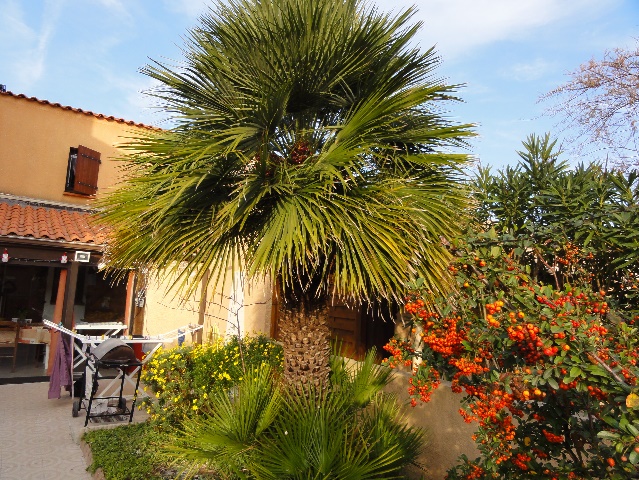 Madame, Monsieur Vous avez choisi le 19 les Yoles comme lieu de résidence pour vos vacances                      Du samedi   …/ …/ 202    au samedi …/ …/202je vous en remercie et souhaite que notre maison contribue à ce que vous gardiez un excellent souvenir de Port-Leucate et de ses environsBien sur je reste à votre disposition par tel +33 6 07 14 05 75  Par courriel  19lesyoles@gmail.com Je vous présente Madame, Monsieur  l’expression de mes salutations  les plus cordiales                                                                                                                                  André DESREUMAUX  Montant totalde la location ( pas de majoration de loyer pour animal)  mais  Si vous avez un animal l’option ménage est fortement conseillée Acompte reçuIl s’agit de votre règlement validant la réservation à joindre a l’exemplaire du contrat en retour sous 8 jours (poste ou internet)Taxe de séjour1,35xnuitsX adultes1,35 par nuit et par personne de plus de 18 ans                               Percevable entre le 1er janvier et le 31decembre  à régler avec votre solde ménage50 €Règlement directement à Jean Michel MOITRIER mais me le signaler pour l’organisation lors du retour du contrat. Vous ne désirez PRoceder au ménage par vous mêmeMe le signaler lors du retour du contratSolde à réglerA verser 18 jours avant l’arrivée, par IBAN ou autre moyen. Intitulé du compte André DESREUMAUX 52 rue Emile Debrie 80450 CAMON (FR)  .Lles refs IBAN sont communiquées séparémentTROUSSEAUclésEn cas de perte 125 euros vous seront demandés la télécommande ne peut être reproduite qu’en usine(70€)clé de coffre . + port et clés reproductibles Utilisez de préférence le trousseau simplifiéObservation(s) Veuillez retourner le contrat signé et complété sous 8 jours avec votre règlement d’acompte de réservation (30%) en ayant soins de me préciser votre choix ménage . , vous pouvez utiliser IBAN et internetPour éviter un dépôt d’espèces  Il n’est pas demandé de caution, nous vous faisons confiance 